Forslag til aktiviteter/oppgaver/ting å gjøre:Fysisk aktivitet: www.aktivogglad.no (bruk «aktiv» som innlogging til både brukernavn og passord)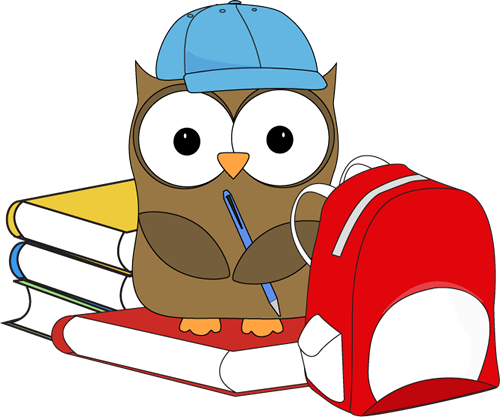 Paint (tegneprogram på PC)Tegneoppgaver: søk «How to draw» på www.youtube.comLydbøkerUlike spill og brettspill Bake og lage matDekke på bordet, støvsuge, rydde, hjelpe til hjemmeSkrive handlelisteSkrive dagbokTelle penger i sparebøssaSkrive brev/ mail til kjente (eller læreren)Snekre og bygge ulike ting«Bokbussen» er gratis. Lesestoff for elevene. Disse har vi brukt på skolen og elevene liker dem godt (på denne siden kan de også høre bøkene som lydbok). Følg denne lenken: https://digital.gan.aschehoug.no/bokbussen/?fbclid=IwAR2kSHwoju_W9RDURHV2iNaV_OgzhRkuEGrq5zQxstKrXuQhy1vZ_pVTzOE Aftenposten junior er en avis for barn. De har åpnet opp for at alle kan lese den gratis i disse tider. Følg anvisningene i lenken: https://www.aftenposten.no/kampanje/aftenpostenjunior/ 